Generalizing and Representing PatternsGeneralizing and Representing PatternsGeneralizing and Representing PatternsGeneralizing and Representing PatternsIdentifies how a pattern repeats, increases, or decreases and describes the pattern rule.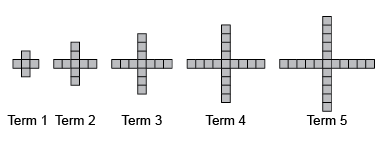 “This is an increasing pattern. The pattern rule is: Start with 5 red tiles and add 4 tiles each time.”Represents patterns using tables, charts, or graphs and describes the pattern rule.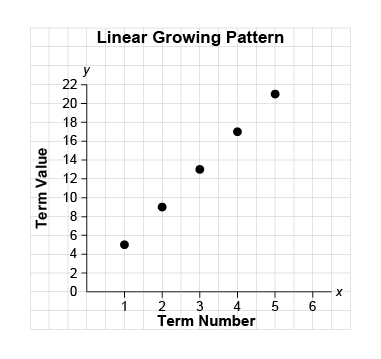 “The graph represents a growing pattern. The pattern rule is: Multiply the term number by 4 and add 1.”Represents patterns symbolically, using algebraic expressions and equations.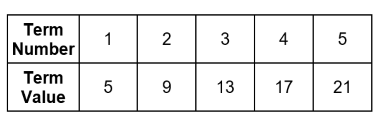 “An algebraic expression for the pattern rule: 4n + 1, where n is the term number.  An equation for the pattern: v = 4n + 1, where v is the term value.”Identifies and describes different representations of patterns as linear or non-linear.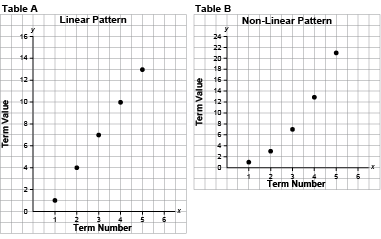 “The first graph represents a linear pattern because the points lie on a straight line. The second graph represents a non-linear pattern because the points do not lie 
on a straight line.”Observations/DocumentationObservations/DocumentationObservations/DocumentationObservations/DocumentationGeneralizing and Representing PatternsGeneralizing and Representing PatternsGeneralizing and Representing PatternsGeneralizing and Representing PatternsExtends patterns using repeated addition and subtraction, multiplication, and division.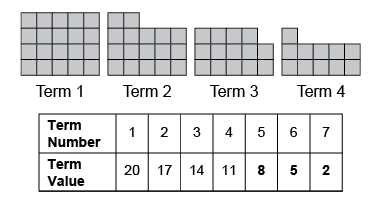 “This is a linear decreasing pattern because the same number (3) is subtracted each time. To extend the pattern, I subtract 3 from the previous term: 11  3 = 8, 8  3 = 5, 5  3 = 2. The term values can be represented with the expression 
23  3n, where n is the term number.”Creates and translates linear patterns using various representations.Kiera has $15 to spend on items that cost $3 each.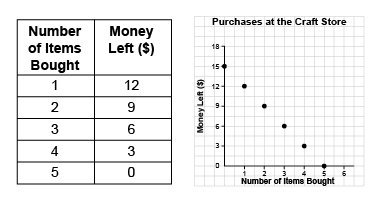 “The table shows that for each additional item bought, the money left decreases by $3. The graph shows the same linear pattern, where the money left decreases by $3 as you move from point to point.”Uses patterns to represent and solve problems.How far had the bus travelled after 3 h 30 min?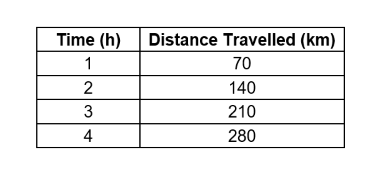 “The bus travels 70 km in 1 h 
(60 min). So, in 30 min, 
the bus travels 70 km ÷ 2 = 35 km. 
In 3 h, the bus travels 210 km. 
So, in 3 h 30 min, the bus travels 210 km + 35 km = 245 km.”Fluently identifies, creates, and extends patterns to solve real-life problems.How much would a 6-km ride cost?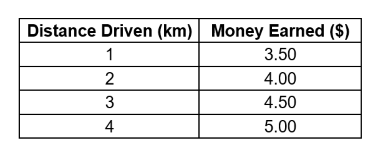 “I added 2 × $0.50 = $1.00 to the cost of a 4-km ride which is $5.00. So, a 6-km ride costs: 
$5.00 + $1.00 = $6.00. 
Or, I could multiply the number of kilometres by $0.50, then add $3: 
6 × $0.50 + $3 = $3 + $3, or $6.”Observations/DocumentationObservations/DocumentationObservations/DocumentationObservations/DocumentationExtending Patterns to Solve ProblemsExtending Patterns to Solve ProblemsExtending Patterns to Solve ProblemsExtending Patterns to Solve ProblemsDetermines the pattern rule. 5, 10, 15, 20, 25, 30, 35, 40“The term numbers are consecutive multiples of 5.”Uses pattern rule to determine missing values.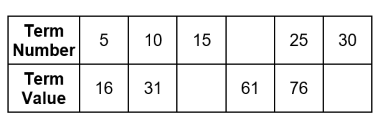 “The pattern rule for the term numbers is: Skip count by 5s. 
So, the missing term is 20. The pattern rule for the term values is: Multiply the term number by 3, then add 1. The missing term values are: 
15 × 3 + 1 = 46 and 30 × 3 + 1 = 91.”Extends patterns using mathematical expressions.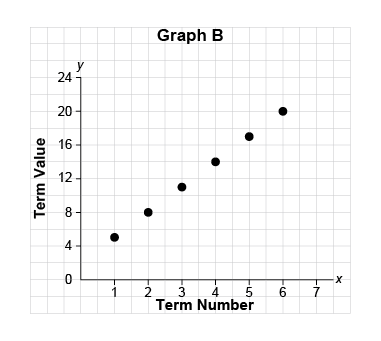 “I can use the expression 3n + 2 to extend the pattern, where n represents the term number. 
The seventh and eighth terms would be 3 × 7 + 2 = 23 and 
3 × 8 + 2 = 26.”Flexibly describes and solves problems using mathematical expressions and properties.Zac earned $504 to buy games for a children’s hospital. Each game costs $64. How many games can Zac buy?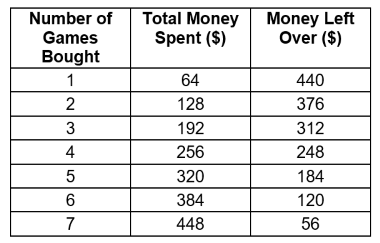 “Expression for money spent ($) is 64v, where v is the number of games bought. The money left over, in dollars, is: 504 – (the money spent) = 504 – 64v. Zac can buy 7 games and have $56 left over.”Observations/DocumentationObservations/DocumentationObservations/DocumentationObservations/Documentation